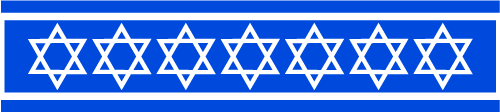    Class Services by Date				       					Saturday, November 2, 2019 – Grades 6 & 7					Saturday, November 16, 2019 – Pre-K/K, 1 & 2Friday, April 24, 2020 – Grades 3, 4 & 5Thursday, May 28, 2020 – Grades 8, 9 & Confirmation					                                                                          2019-2020 B’nai MitzvahNatalie Keough – July 18, 2020October 17, 2020 – Jacob Carney                Faculty Meetings  Wednesday, August 21, 2019 – 5:00 PMSunday, December 15, 2020 – 11:00 AMSunday, April 5, 2020 - 11:00 AM					Updated 7/10/2019